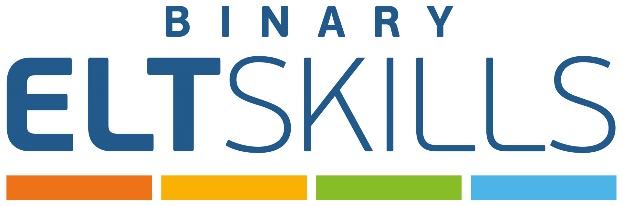 Correlation ChartFull Blast Plus 1 – ELT Skills Beginners 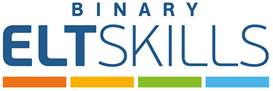 Correlation ChartFull Blast Plus 2 – ELT Skills ElementaryCorrelation ChartFull Blast Plus 3 – ELT Skills Pre-Intermediate Correlation ChartFull Blast Plus 4 – ELT Skills IntermediateCorrelation ChartFull Blast Plus B1+ – ELT Skills Upper-IntermediateCorrelation ChartFull Blast Plus 1 – ELT Skills Primary 4Correlation ChartFull Blast Plus 2 – ELT Skills Primary 5Correlation ChartFull Blast Plus 3 – ELT Skills Primary 6 Full Blast Plus 1ELT Skills BeginnersModule 1  	Lessons: 1A, 1B, 2A, 2B, 3AModule 2 	Lessons: 4A, 4B, 3B, 12AModule 3Lessons: 6A, 6B, 7A, 7BModule 4Lessons: 5A, 5B, 8BModule 5Lessons: 9A, 9B, 11AModule 6Lessons: 10A, 10B, 11B, 14BModule 7Lessons: 13A, 13B, 14AModule 8Lessons: 15A, 15B, 8A, 12BFull Blast Plus 2ELT Skills ElementaryModule 1  	Lessons: 2A, 2B, 3A, 3B, 5A, 5B, 1A, 1BModule 2 	Lessons: 9A, 9B, 10A, 10B, 6AModule 3Lessons: 7A, 11AModule 4Lessons: 12A, 6B, 13A, 13BModule 5Lessons: 11B, 12BModule 6Lessons: 14A, 14BModule 7Lessons: 15A, 8A, 8B, 7B, 4A, 4BModule 8Lessons: 15BFull Blast Plus 3ELT Skills Pre-IntermediateModule 1  	Lessons:1A, 1B, 5B, 6A, 6B, 3A, 3B Module 2 	Lessons: 5A, 10A, 8AModule 3Lessons: 4A, 4B, 11AModule 4Lessons: 12A, 2A, 2B, 14BModule 5Lessons: 7A, 7B, 10B, 9A, 9BModule 6Lessons: 11B, 8BModule 7Lessons: 12B, 13B, 13AModule 8Lessons:15A, 15B, 14AFull Blast Plus 4ELT Skills IntermediateModule 1Lessons: 1A, 1B, 3B, 2BModule 2Lessons: 5A, 5B, 6B, 2AModule 3Lessons: 4B, 8A, 8B, 3AModule 4Lessons: 4A, 6AModule 5Lessons: 7A, 7B, 13A, 13BModule 6Lessons: 10A, 11B, 14B, 9B, 12BModule 7Lessons: 11A, 9AModule 8Lessons: 12A, 14A, 15A, 10B, 15BFull Blast Plus B1+ELT Skills Upper-IntermediateModule 1Lessons: 1A, 1BModule 2Lessons: 2A, 2BModule 3Lessons: 3A, 3BModule 4Lessons: 4A, 12BModule 5Lessons: 13A, 12A, 13BModule 6Lessons: 10A, 10BModule 7Lessons: 6A, 14B, 6BModule 8Lessons: 7A, 7B, 5AModule 9Lessons: 4B,5BModule 10Lessons: 15A, 15B, 9A, 9BModule 11Lessons: 8A, 8BModule 12Lessons: 11A, 11B, 14AFull Blast Plus 1ELT Skills Primary 4Module 1  	Lessons: 1B, 1A (Who/What)Module 2 	Lessons: 1A (Have got), 2B, 7B, 7A, 2AModule 3Lessons: 4A, 4B, 5AModule 4Lessons: 3A, 3B, 10A, 10BModule 5Lessons: 8A, 15B, 9A, 9B, 8BModule 6Lessons: 5B, 6A, 6BModule 7Lessons: 11A, 11B, 12A, 12BModule 8Lessons: 13A, 13B, 14A, 14B, 15AFull Blast Plus 2ELT Skills Primary 5Module 1Lessons: 1A, 1B, 2A, 9AModule 2Lessons: 4A, 4B, 3A Module 3Lessons: 5A, 5B, 7AModule 4Lessons: 10A, 11A, 11B, 3BModule 5Lessons: 2B, 12A, 10B, 12BModule 6Lessons: 13A, 13B, 14B, 14A, 15BModule 7Lessons: 8B, 7BModule 8Lessons: 6A, 6B, 15A, 8AUnrelatedLessons: 9BFull Blast Plus 3ELT Skills Primary 6Module 1 Lessons: 1A, 8B, 5A, 5BModule 2Lessons: 6A, 6B, 9A, 2A, 7A, 3AModule 3Lessons: 4A, 4BModule 4Lessons: 3B, 1B, 14B, 9BModule 5Lessons: 10A,10B, 2B, 12A, 12B, 7BModule 6                   	Lessons: 8A, 3A, 14AModule 7Lessons: 11A, 11B, 13A, 13BModule 8Lessons: 15A, 15B